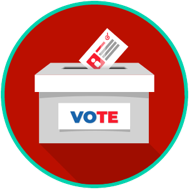 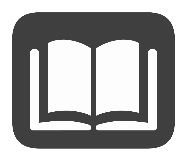 Este material está adaptado de recursos desarrollados por USAGov.En los Estados Unidos, los ciudadanos pueden participar en las elecciones y emitir sus votos a los candidatos que se presentan a un cargo público. Todos los niveles de gobierno tienen elecciones, pero la elección nacional para seleccionar al presidente y vicepresidente es la más popular. A diferencia de otras elecciones, los candidatos presidenciales no son seleccionados únicamente por el pueblo. En cambio, son elegidos por los electores a través de un proceso llamado Colegio Electoral. El proceso de utilizar electores para seleccionar al presidente proviene de la Constitución. Durante la Convención Constitucional, los miembros debatieron si el voto popular de los ciudadanos o una votación en el Congreso determina quién se convierte en presidente. La conversación terminó en un acuerdo y creó un grupo de electores especiales seleccionados por las legislaturas estatales. Esto garantizaba la preservación de los derechos de los estados, que el presidente y el poder ejecutivo fueran elegidos independientemente y que se evitara una elección popular, ya que muchos creían que la gente no tendría información suficiente sobre los candidatos para tomar decisiones inteligentes. Originalmente, en las elecciones presidenciales, los Fundadores hacían que los electores emitieran dos votos para presidente, cada uno para una persona diferente. La persona con más votos era la ganadora y se convertía en presidente, mientras que el que quedaba en segundo lugar sería el vicepresidente. Sin embargo, comenzaron las complicaciones durante las elecciones de 1800 cuando surgieron los partidos políticos. Durante las elecciones de 1800, Thomas Jefferson y Aaron Burr empataron para presidente, sin dejar un claro ganador. Según la Constitución, la Cámara de Representantes debe decidir la presidencia en caso de empate o si nadie recibe más de la mitad de los votos. Se necesitaron 36 votos separados en la Cámara antes de que Jefferson fuera declarado ganador. Como resultado, se creó la 12ª Enmienda para separar los votos electorales para presidente y vicepresidente. En las elecciones modernas, después de que las personas emiten su voto para presidente, su voto pasa a un recuento estatal. En 48 estados y Washington, DC, existe un sistema de "el ganador se lleva todo", donde el candidato con mayor número de voto popular obtiene todos los votos electorales para ese estado, incluso si el candidato gana por un voto. Maine y Nebraska asignan electores utilizando un sistema proporcional, en el que los electores individuales se designan en función del ganador del voto popular para cada distrito congresional. Luego se designan dos electores más en función del ganador del voto popular general en todo el estado. Hay un total de 538 electores presidenciales. Para conseguir la victoria, un candidato debe tener uno más de la mitad (269) de los electores; Por lo tanto, se necesitan 270 electores para ganar la presidencia.Fuente: USAGov. (2022, 13 de septiembre). Proceso de elección presidencial. Consultado el 21 de diciembre de 2022 en https://www.usa.gov/election  